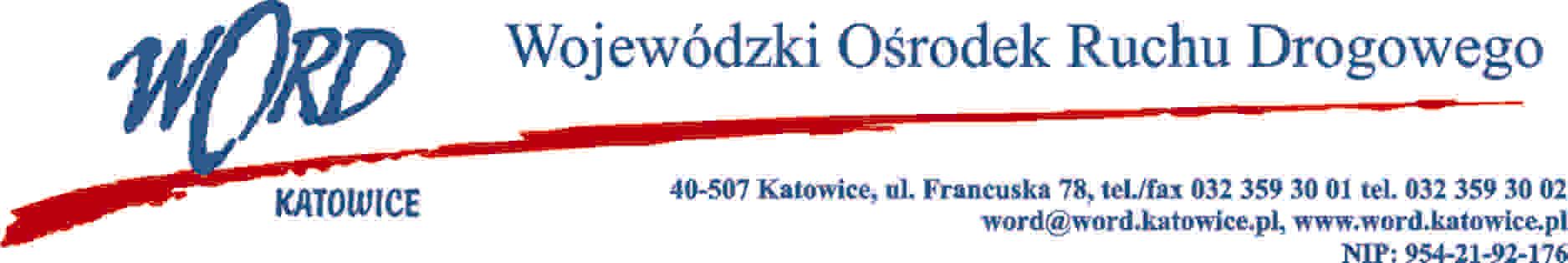 Katowice, 20.12.2023 r.Zamawiający udziela wyjaśnień treści Specyfikacji Warunków Zamówienia dot. postępowania prowadzonego zgodnie z regulaminem zamówień pn.: „Świadczenie usług telefonii komórkowej dla Wojewódzkiego Ośrodka Ruchu Drogowego w Katowicach”.Treść pytania 1:Wykonawca nie weźmie na siebie odpowiedzialności za zakup aplikacji za pomocą używanego telefonu komórkowego do, którego Wykonawca dostarcza jedynie karty sim. Wykonawca w żadnym wypadku nie jest producentem telefonów komórkowych, do których miałby możliwość zmiany soft-u, tak aby Zamawiający nie był obciążany opłatami za zamówione poszczególne zakupy  niezwiązane z świadczeniem usług telefonii komórkowej.Proszę o modyfikację, zapisu tak, że Wykonawca dokona blokady usług o podwyższonej opłacie, związanej z  opłatą dotyczącą usług telefonii komórkowej w tym usług cyfrowych, które miałby być płatne prze Zamawiającego przy wystawionej FV. Odpowiedź:Zamawiający modyfikuje zapis „Wykonawca zapewni, aby na wszystkich numerach Zamawiającego była włączona blokada połączeń i wysyłania SMS i MMS o podwyższonej płatności np. płatnych infolinii (0-700, 0-400, 0-300, 0-801 itd.), numerów typu premium, specjalnych, blokada płatnych zakupów w aplikacjach mobilnych itp. W przypadku wadliwego działania blokady koszt w/w połączeń, SMS i MMS czy zakupów ponosi wyłącznie Wykonawca. Blokada dla wszystkich numerów będzie domyślnie włączona, z zastrzeżeniem, że Zamawiający będzie mógł ją bezpłatnie wyłączyć dla wybranych numerów” na zapis „Wykonawca dokona blokady usług o  podwyższonej opłacie, związanej z  opłatą dotyczącą usług telefonii komórkowej w tym usług cyfrowych, które miałby być płatne prze Zamawiającego przy wystawionej FV”.Dyrektor WORD KatowiceKrzysztof Przybylski